Przykładowe zdjęcia urządzenia: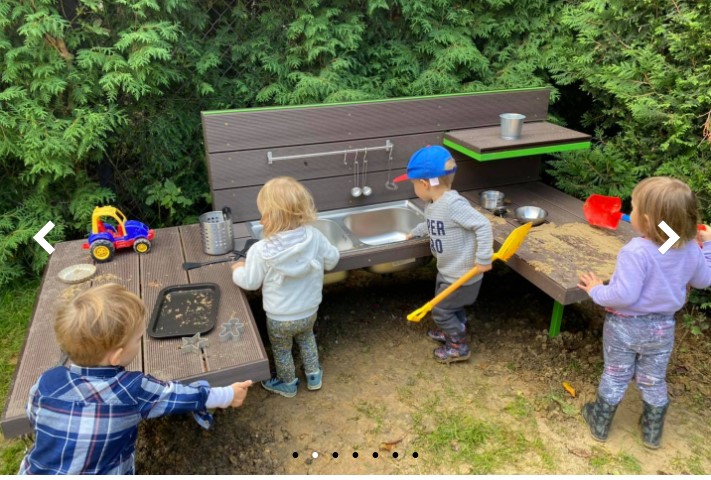 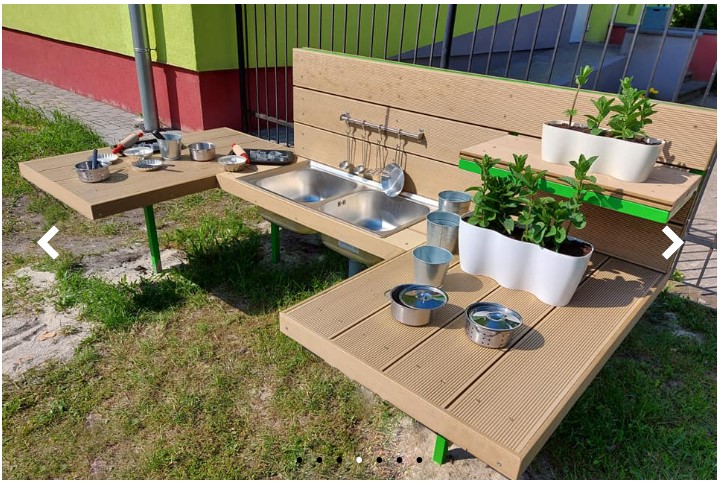 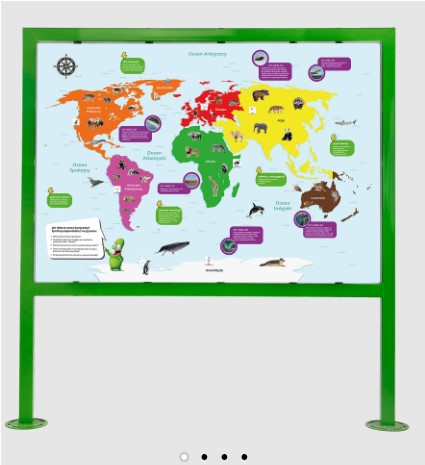 